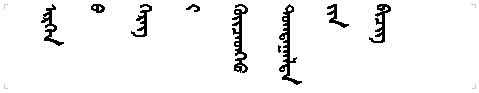                            （2017）内0626执1294号申请人刘占东，公民身份证号码612701197305194814，男，1973年5月19日出生，汉族，个体，现住内蒙古自治区乌审旗乌兰陶勒盖镇。被执行人冯晓林（曾用名冯毛旦），公民身份证号码15272719741113181X，男，1974年11月13日出生，汉族，个体户，现住内蒙古自治区乌审旗嘎鲁图镇。本院作出的（2017）内0626民初2016号民事调解书已发生法律效力，我院依据已经发生法律效力的法律文书向被执行人冯晓林（曾用名冯毛旦）发出执行通知书、报告财产令，责令被执行人自动履行生效法律文书确定的义务，但被执行人至今未履行生效法律文书确定的义务。执行过程中本院于2019年11月3日查明，被执行人在乌审旗嘎鲁图镇达布察克路南有建设用地一块，面积360平方米。商业用地96平方米，住宅用地264 平方米，产权证号（2002）乌城规字第242号。双方当事人达成议价353170元为保留价进行拍卖的协议。依照《中华人民共和国诉讼法》第二百四十四条、二百四十七条和《最高人民法院关于人民法院民事执行中拍卖、变卖财产的规定》第一条的规定裁定如下：依法对被执行人在乌审旗嘎鲁图镇达布察克路南有建设用地一块，面积360平方米。商业用地96平方米，住宅用地264 平方米，产权证号（2002）乌城规字第242号建设用地以353170元为保留价进行网络拍卖。本裁定送达后即发生法律效力。      审  判  长     何      轲                       审  判  员     张  文  旭                      审  判  员     哈 斯达 来二〇二〇年一月八日 书  记  员     马  朝  清